ANGL., 3. RAZRED                                                                    20. – 24. aprilUTRJEVANJE: PREVOZNA SREDSTVA (Meansof transport)Poskusi dopisati besedo k pravi sličici za prevozno sredstvo, izgovorjavo besed si odpri na spodnji povezavi (poslušaj, pripiši besedo k sličici in te prilepi v zvezek)lorrybikevancarbustaxiscooterboatplanetrainmotorbikeship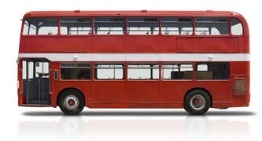 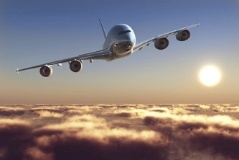 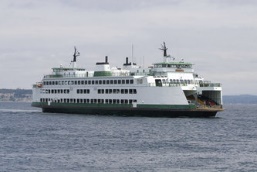 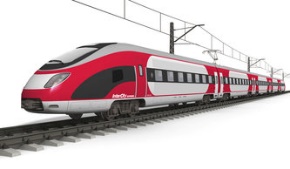 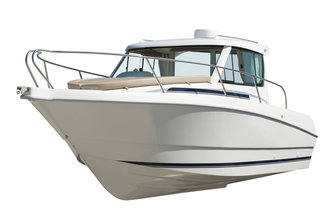 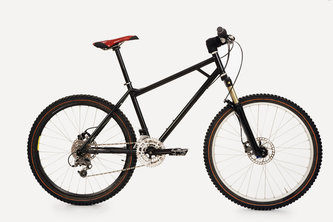 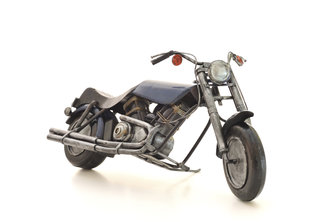 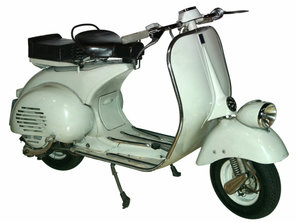 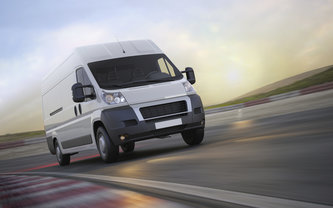 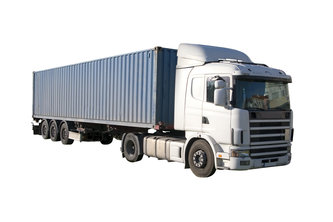 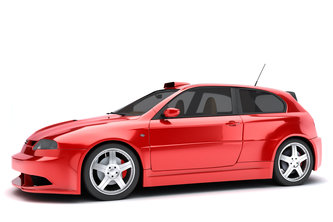 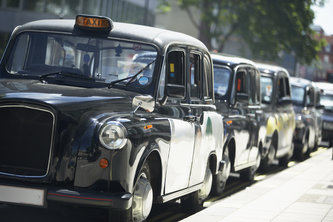 Poslušaj in izgovarjaj besede za vozila še sam na spodnji povezavi:https://gamedata.britishcouncil.org/lep25/MTExODg=/teens